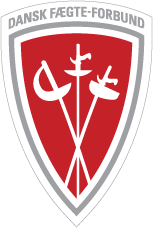 FægtediplomTillykke ____________________________________ .Du har d._____________________ gennemført 3 dages fægtning!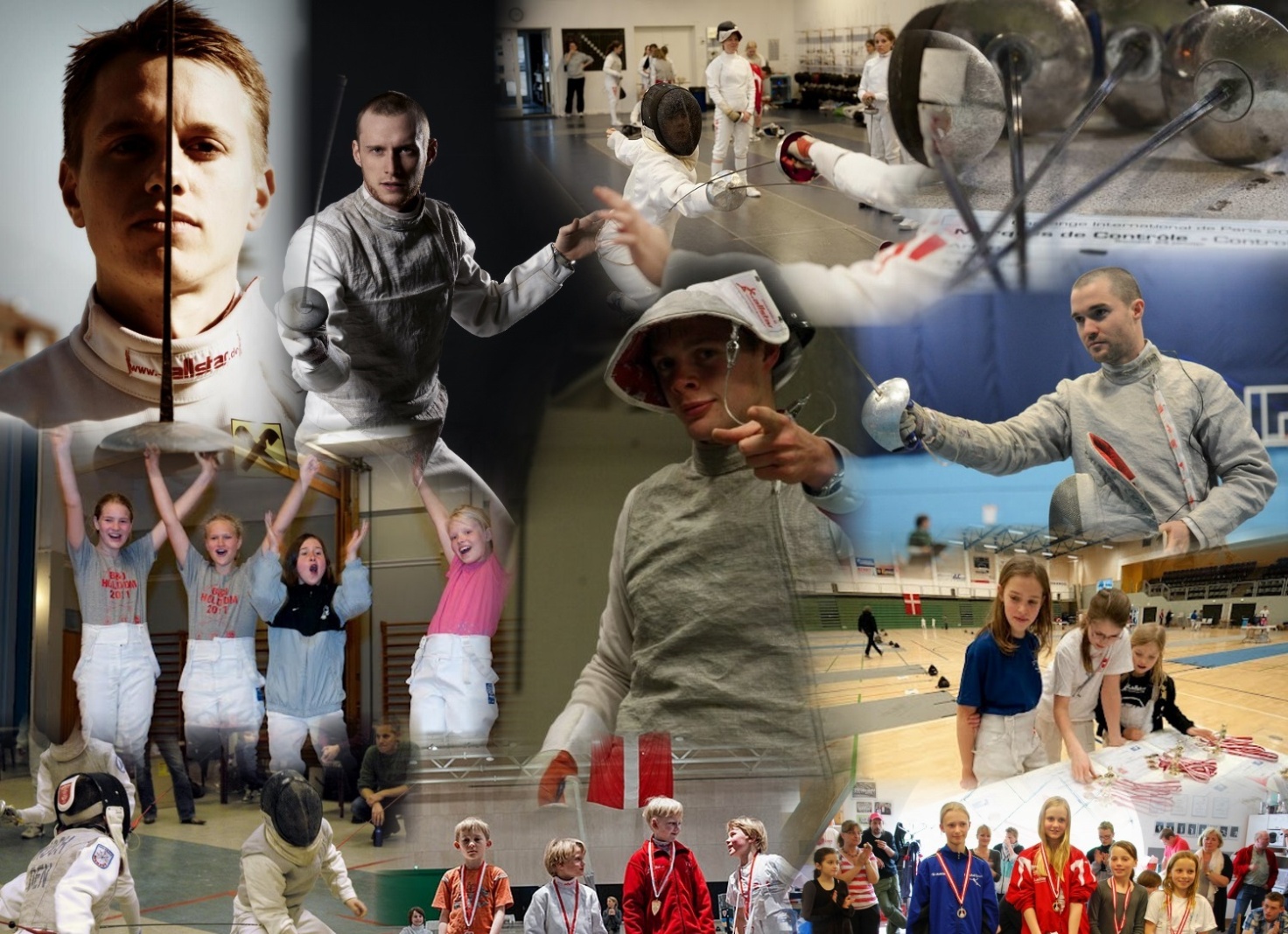 Kom og fægt med os i ”INDSÆT KLUBBENS NAVN”Vi træner ”INDSÆT TRÆNINGSTIDER”Kontakt: ”INDSÆT KLUBBENS KONTAKTOPLYSNINGER”_________________________			__________________________Træner					Klubformand